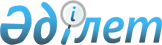 Жаңақорған аудандық мәслихатының 2020 жылғы 30 желтоқсандағы № 589 "Ақүйік ауылдық округінің 2021-2023 жылдарға арналған бюджеті туралы" шешіміне өзгерістер туралы
					
			Мерзімі біткен
			
			
		
					Қызылорда облысы Жаңақорған аудандық мәслихатының 2021 жылғы 10 желтоқсандағы № 124 шешімі. Мерзімі біткендіктен қолданыс тоқтатылды
      Жаңақорған аудандық мәслихаты ШЕШТІ:
      1. Жаңақорған аудандық мәслихатының "Ақүйік ауылдық округінің 2021-2023 жылдарға арналған бюджеті туралы" 2020 жылғы 30 желтоқсандағы № 589 (нормативтік құқықтық актілерді мемлекеттік тіркеу тізілімінде № 8122 болып тіркелген) шешіміне мынадай өзгерістер енгізілсін:
      1-тармақ мынадай жаңа редакцияда жазылсын:
      "1. Ақүйік ауылдық округінің 2021-2023 жылдарға арналған бюджеті тиісінше 1, 2 және 3-қосымшаларға сәйкес, оның ішінде 2021 жылға мынадай көлемде бекітілсін:
      1) кірістер – 86 755,5 мың теңге, оның ішінде:
      салықтық түсімдер – 4 259 мың теңге;
      салықтық емес түсімдер – 0;
      негізгі капиталды сатудан түсетін түсімдер – 0;
      трансферттер түсімдері – 82 496,5 мың теңге;
      2) шығындар – 89 061 мың теңге;
      3) таза бюджеттік кредиттеу – 0:
      бюджеттік кредиттер – 0;
      бюджеттік кредиттерді өтеу – 0;
      4) қаржы активтерімен операциялар бойынша сальдо – 0:
      қаржы активтерін сатып алу – 0;
      мемлекеттік қаржы активтерін сатудан түсетін түсімдер – 0;
      5) бюджет тапшылығы (профициті) – -2 305,5 мың теңге;
      6) бюджет тапшылығын қаржыландыру (профицитін пайдалану) – 2 305,5 мың теңге:
      қарыздар түсімі – 0;
      қарыздарды өтеу – 0;
      бюджет қаражаттарының пайдаланылатын қалдықтары – 2305,5 мың теңге;";
      көрсетілген шешімнің 1-қосымшасы осы шешімнің қосымшасына сәйкес жаңа редакцияда жазылсын.".
      2. Осы шешім 2021 жылғы 1 қаңтардан бастап қолданысқа енгізіледі. Ақүйік ауылдық округінің 2021 жылға арналған бюджеті
					© 2012. Қазақстан Республикасы Әділет министрлігінің «Қазақстан Республикасының Заңнама және құқықтық ақпарат институты» ШЖҚ РМК
				
      Жаңақорған ауданы мәслихатының хатшысы 

Ғ. Сопбеков
Жаңақорған аудандық маслихатының
2021 жылғы 10 желтоқсандағы
№ 123 шешіміне қосымшаЖаңақорған аудандық маслихатының
2020 жылғы 30 желтоқсандағы
№ 589 шешіміне 1-қосымша
Санаты 
Санаты 
Санаты 
Санаты 
Санаты 
Санаты 
Сомасы, мың теңге
Сыныбы
Сыныбы
Сыныбы
Сыныбы
Сыныбы
Сомасы, мың теңге
Ішкі сыныбы
Ішкі сыныбы
Ішкі сыныбы
Сомасы, мың теңге
Атауы
Сомасы, мың теңге
I. Кірістер
86 755,5
1
Салықтық түсімдер
4 259,0
01
01
Табыс салығы
182,0
2
2
Жеке табыс салығы
182,0 
04
04
Меншiкке салынатын салықтар
4 068,0
1
1
Мүлiкке салынатын салықтар
65,0
3
3
Жер салығы
150,0
4
4
Көлiк құралдарына салынатын салық
3 853,0
2
Салықтық емес түсімдер
9,0
01
01
Мемлекеттік меншіктен түсетін кірістер
9,0
5
5
Мемлекет меншігіндегі мүлікті жалға беруден түсетін кірістер
9,0
4
Трансферттердің түсімдері
82 496,5
02
02
Мемлекеттiк басқарудың жоғары тұрған органдарынан түсетiн трансферттер
82 496,5
3
3
Аудандардың (облыстық маңызы бар қаланың) бюджетінен трансферттер
82 496,5
Фнкционалдық топ 
Фнкционалдық топ 
Фнкционалдық топ 
Фнкционалдық топ 
Фнкционалдық топ 
Фнкционалдық топ 
Сомасы, мың теңге
Функционалдық кіші топ 
Функционалдық кіші топ 
Функционалдық кіші топ 
Функционалдық кіші топ 
Функционалдық кіші топ 
Сомасы, мың теңге
Бюджеттік бағдарламалардың әкімшісі 
Бюджеттік бағдарламалардың әкімшісі 
Бюджеттік бағдарламалардың әкімшісі 
Бюджеттік бағдарламалардың әкімшісі 
Сомасы, мың теңге
Бағдарлама 
Бағдарлама 
Сомасы, мың теңге
Атауы
Сомасы, мың теңге
II. Шығындар
89 061,0
01
Жалпы сипаттағы мемлекеттiк қызметтер
31 518,5
1
Мемлекеттiк басқарудың жалпы функцияларын орындайтын өкiлдi, атқарушы және басқа органдар
31 518,5
 124
 124
Аудандық маңызы бар қала, ауыл, кент, ауылдық округ әкімінің аппараты
31 518,5
001 
Аудандық маңызы бар қала, ауыл, кент, ауылдық округ әкімінің қызметін қамтамасыз ету жөніндегі қызметтер
31 518,5
06
Әлеуметтiк көмек және әлеуметтiк қамсыздандыру
8 605,0
2
Әлеуметтiк көмек
8 605,0
 124
 124
Аудандық маңызы бар қала, ауыл, кент, ауылдық округ әкімінің аппараты
8 605,0
 003
Мұқтаж азаматтарға үйде әлеуметтік көмек көрсету
8 605,0
07
Тұрғын үй-коммуналдық шаруашылық
22 067,5
3
Елді-мекендерді көркейту
22 067,5
 124
 124
Аудандық маңызы бар қала, ауыл, кент, ауылдық округ әкімінің аппараты
22 067,5
008
Елді мекендерде көшелерді жарықтандыру
8 434,5
009
Елді мекендердің санитариясын қамтамасыз ету
564,0
011
Елді мекендерді абаттандыру мен көгалдандыру
13 069,0
08
Мәдениет, спорт, туризм және ақпараттық кеңістiк
24 043
1
Мәдениет саласындағы қызмет
23 788
 124
 124
Аудандық маңызы бар қала, ауыл, кент, ауылдық округ әкімінің аппараты
23 788
 006
Жергілікті деңгейде мәдени-демалыс жұмысын қолдау
23 788
2
Спорт
255
 124
 124
Аудандық маңызы бар қала, ауыл, кент, ауылдық округ әкімінің аппараты
255
028 
Жергілікті деңгейде дене шынықтыру-сауықтыру және спорттық іс-шараларды өткізу
255
13
Басқалар
2 827
9
Басқалар
2 827
124 
124 
Аудандық маңызы бар қала, ауыл, кент, ауылдық округ әкімінің аппараты
2 827
 040
Өңірлерді дамытудың 2025 жылға дейінгі мемлекеттік бағдарламасы шеңберінде өңірлерді экономикалық дамытуға жәрдемдесу бойынша шараларды іске асыруға ауылдық елді мекендерді жайластыруды шешуге арналған іс-шараларды іске асыру
2 827
3. Таза бюджеттік кредит беру
0
4. Қаржы активтерімен жасалатын операциялар бойынша сальдо
0
5. Бюджет тапшылығы (профициті)
-2305,5
6. Бюджет тапшылығын қаржыландыру (профицитті пайдалану)
2305,5
8
Бюджет қаражатының пайдаланылатын қалдықтары
2305,5
01
Бюджет қаражатының қалдығы
2305,5
1
1
Бюджет қаражатының бос қалдықтары
2305,5